	บันทึกข้อความส่วนราชการ        คณะพยาบาลศาสตร์ มหาวิทยาลัยเทคโนโลยีราชมงคลธัญบุรี  โทร. 0 2549 3123                                 ที่   วจ               /256	 วันที่             ธันวาคม 256        เรื่อง   ขอส่งมอบครุภัณฑ์เรียน   คณบดีคณะพยาบาลศาสตร์ (ผ่านรองคณบดีฝ่ายพัฒนา)     	ด้วยข้าพเจ้า ผู้ช่วยศาสตราจารย์วิจัย พยาบาล อาจารย์ประจำคณะพยาบาลศาสตร์ กลุ่มวิชาการพยาบาล.................... ได้รับงบประมาณกองทุนส่งเสริมงานวิจัย “ทุนวิจัยสถาบัน” ประจำปีงบประมาณ 2564 ในการจัดทำโครงการวิจัย เรื่อง “โปรแกรมการ” งบประมาณโครงการวิจัย จำนวนเงินทั้งสิ้น ........................... บาท (.................บาทถ้วน)  บัดนี้ โครงการได้ดำเนินการเสร็จสิ้นตามขอบเขต
ที่กำหนดเรียบร้อยแล้ว		ในการนี้ ข้าพเจ้าจึงขอส่งมอบครุภัณฑ์ จำนวน .................. ชุด ราคา ................................ บาท (.................บาทถ้วน) ให้กับคณะพยาบาลศาสตร์ไว้ใช้ประโยชน์ในด้านวิชาการ ต่อไปจึงเรียนมาเพื่อโปรดพิจารณาและดำเนินการในส่วนที่เกี่ยวข้องต่อไป จะเป็นพระคุณยิ่ง                                                              	(ผู้ช่วยศาสตราจารย์วิจัย พยาบาล)                                                                             หัวหน้าโครงการวิจัย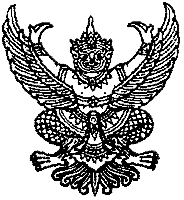 